Tarea final			Nombre:.................................................		unidad 1 p. 16Recorrido de Brujas a Damme  Atravesando los campos para ir a Damme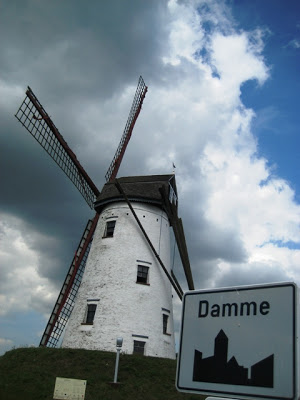 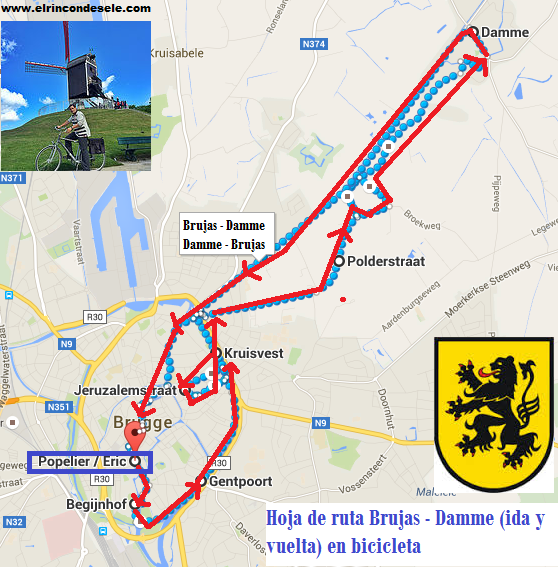 ¿Cómo?Programa cultural:* El bellíssimo molino de Hoeke : este molino se usaba para moler cereales hasta el año 1936.* Damme es un pueblo pequeñito y es un placer caminar por sus calles medievales, al lado del ayuntamiento se encuentra la oficina de turismo, allí nos dan un plano gratis de la ciudad.* La plaza mayor. * la catedral* unas maravillosas librerías* las tienditas de recuerdos* la Iglesia de Nuestra Señora, con su fabulosa torre.¿Comer y beber?						¿ROPA?DE SMISSEPALLIETER
TANTE MARIE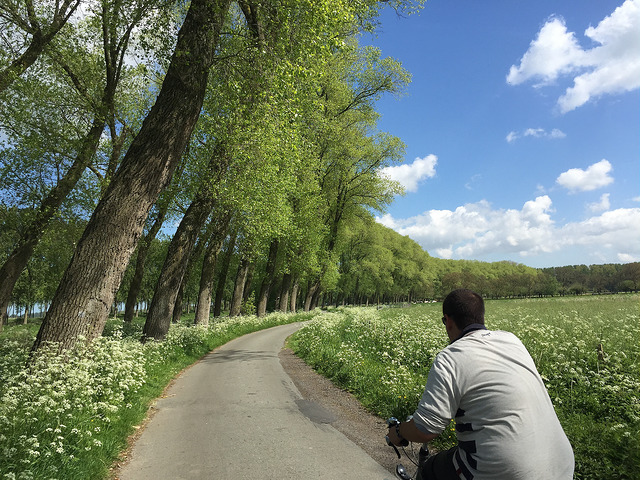 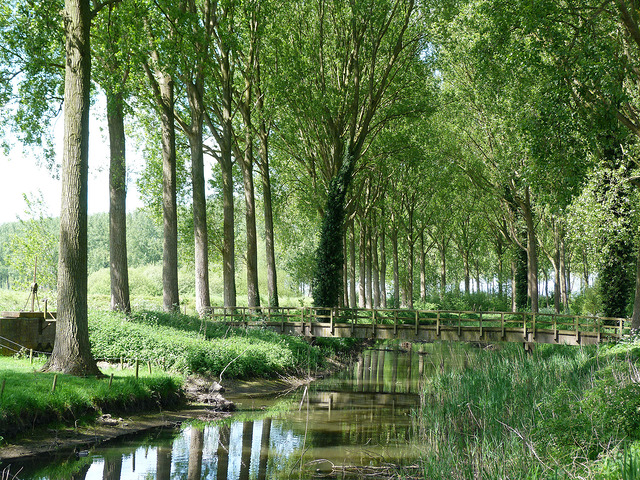 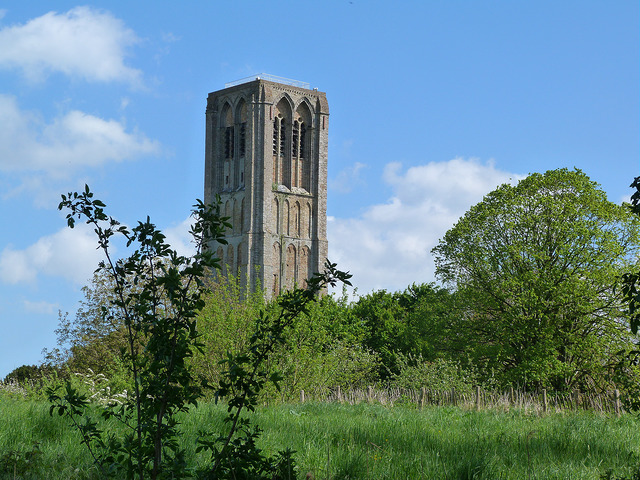 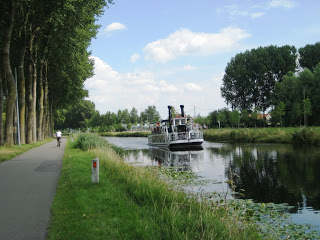 A pie  6km                       idaAutobus                           vuelta     €5En bici                  12 km         € 12En barco (el vapor de rueda de paletas DE LAMME GOEDZAK)Ida y vuelta  €11